Supplementary MaterialSupplementary figures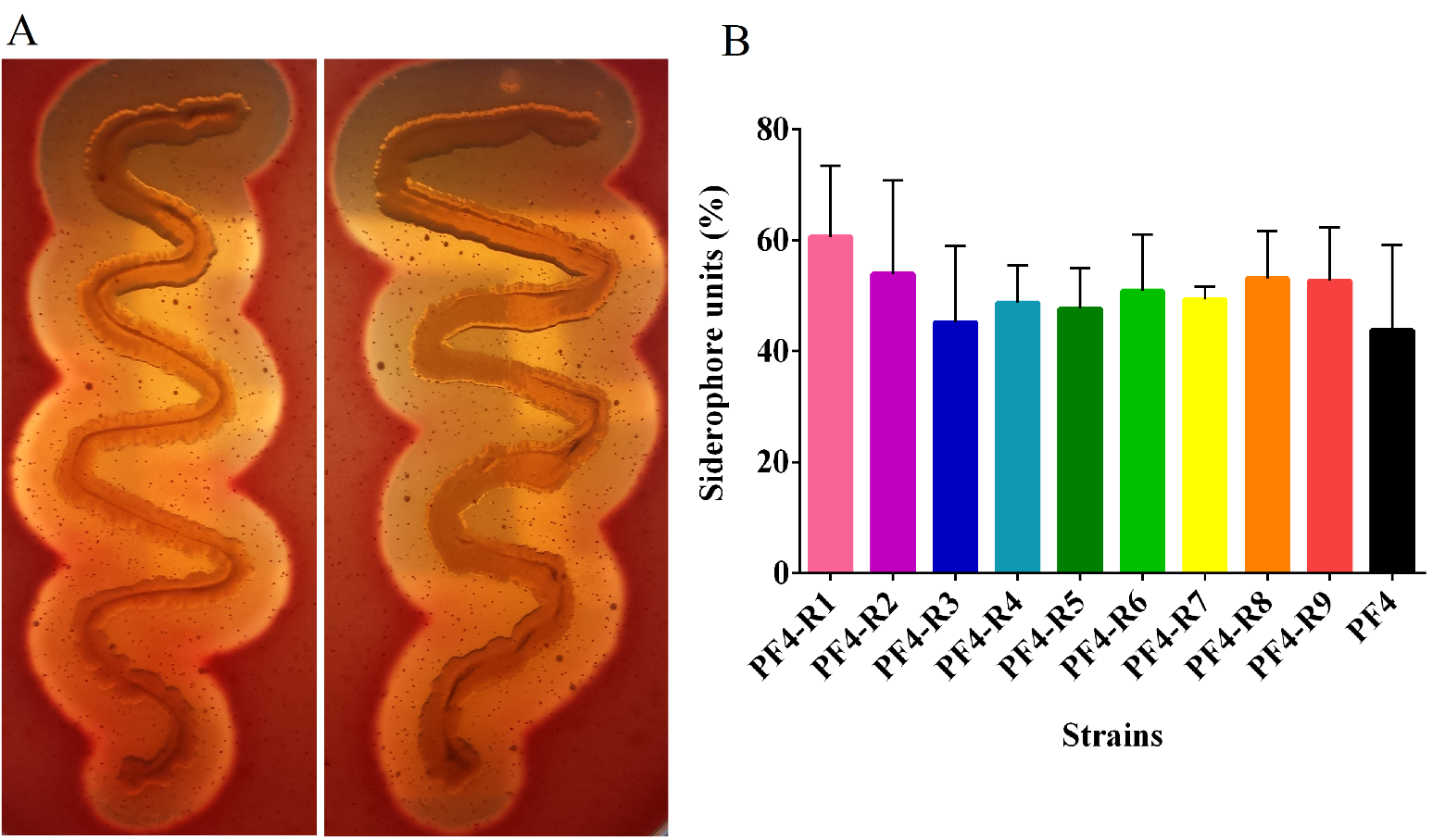 Figure S1. Haemolytic activity and siderophore production. A) The image show haemolytic activity in fish-blood agar plates for PF4-R8 (Left) and PF4 V. anguillarum (right). B) Siderophore production of the strains resistant to the phage CHOED and the parent strain of V. anguillarum. Error bars represent standard deviation of triplicates.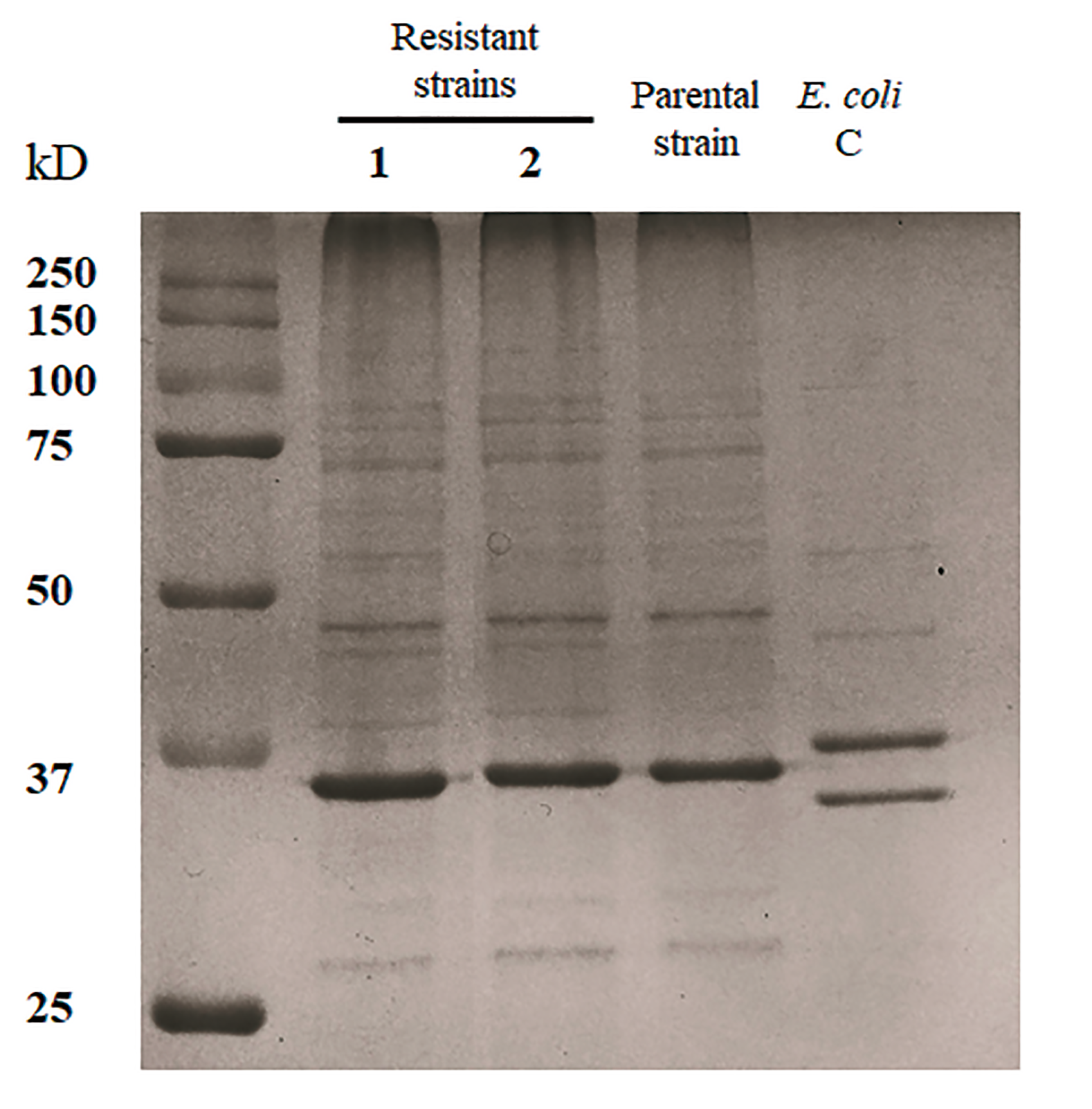 Figure S2. OMP Profiles. OMP profiles of some representative strains resistant to the phage CHOED. 1: PF4-R1, 2: PF4-R4, 3: parent strain PF4 and 4: Escherichia coli C. Include the molecular weight marker KoleidoscopeTM (BIORAD) in the first left-hand column and the sizes are shown in the figure.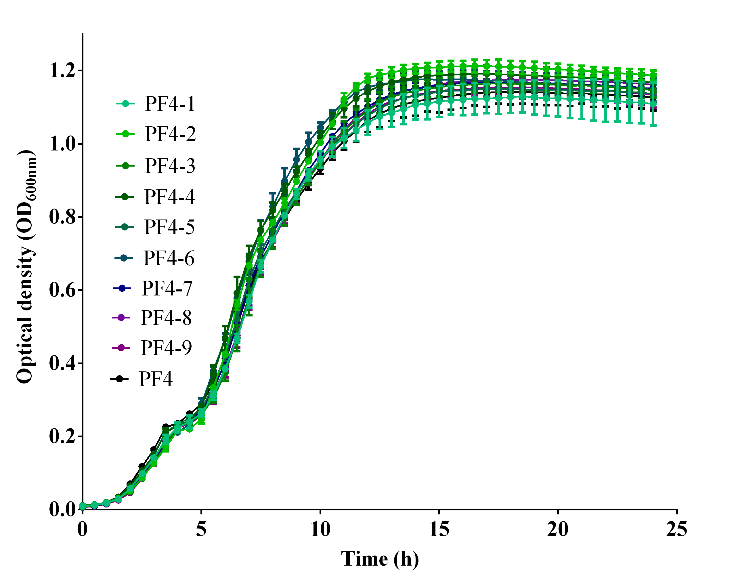 Figure S3. Growth curve of natural variants of V. anguillarum. PF4 is the wt parent strain. The error bars indicate standard deviation. The cultures were performed in quadruplicate.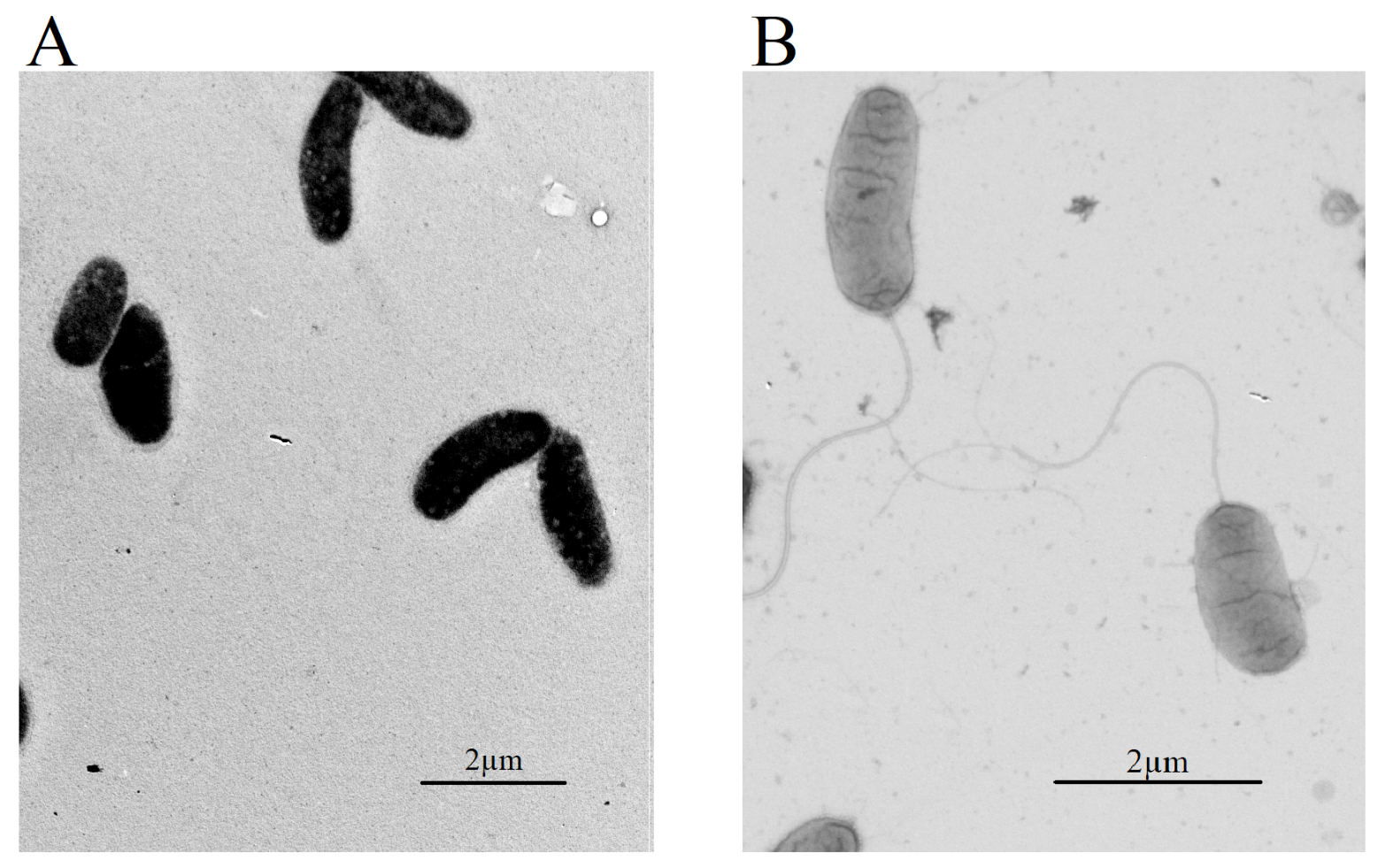 Figure S4. Transmission electron microscopy. A) Mutant resistant PF4-R8. B) Parental strain PF4. Supplemental tablesTabla S1: results of  Chi-squared analysis (χ2) of the data obtained from the challenges of fish larvae with the resistant strains using the cumulative mortalities at the end of the experiment. The white color indicates that the differences are significant and the blue color indicates that they are not. P values of <0.05 were considered statistically signiﬁcant.Tabla S2: results of  Chi-squared analysis (χ2) of the data obtained from the challenges of fish larvae with the natural variants using the cumulative mortalities at the end of the experiment. The white color indicates that the differences are significant and the blue color indicates that they are not. P values of <0.05 were considered statistically signiﬁcant.Table S3: Calculation of the coefficient of variation (CV) of the results of the % cumulative mortality of challenged larvae with phage resistant strains and natural variants of V. anguillarum PF4, at the end of the experiment (7 days).Table S4: Calculation of the coefficient of variation (CV) of the biofilm production results of phage resistant strains and natural variants of V. anguillarum PF4.Table S5: Calculation of the coefficient of variation (CV) of the motility results of phage resistant strains and natural variants of V. anguillarum PF4.Table S6: Genes with mutations in V. anguillarum phage-resistant strainsaPosition (start/stop)/ aPosition mutation: Position of Protein or mutation in Vibrio anguillarum PF4bCellular localization: Cytoplasmic (Cy); Cytoplasmic membrane (CyM); Outer membrane (OM); Extracellular (ExC); Unknown (Uk). cTHM/SP: Transmembrane helice/Signal peptide. dEffect mutation:  amino acid change (AC); amino acid insertion (AI); frameshift (FS); stop codon (SC); Deletion full gene (D). eFS: mutation caused frameshift but the gene also presented a stop codon.Table S7. List of prophages found in the genome of V. anguillarum PF4.                                                                                aposition according to PF4 strainTable S8. List of accession numbers for chromosomes the genomic sequences of Vibrio anguillarum PF4 strains.Mutant strainsPF4-R1PF4-R1PF4-R2PF4-R2PF4-R3PF4-R3PF4-R4PF4-R4PF4-R5PF4-R5PF4-R6PF4-R6PF4-R7PF4-R7PF4-R8PF4-R8PF4-R9PF4-R9PF4PF4ControlControlMutant strainschi2pchi2p chi2pchi2p chi2pchi2pchi2pchi2pchi2pchi2p chi2pPF4-R1̶̶̶̶31.156084.10305.4040,0207.2620,00761.116013.3690,0003136.8780015.4040,020153.7830PF4-R231.1560̶̶14.903059.40208.7380,0035.6570,017478.342045.487031.156059.402055.6490PF4-R384.103014.9030̶̶123.603044.96702.2720,1317147.47709.4850,00284.1030123.603015.0840PF4-R45.4040,02059.4020123.6030̶̶24.425096.73101.9140,1665182.24705.4040,02001200.4020PF4-R57.2620,0078.7380,0034.4967024.4250̶̶27.902038.252088.46907.2620,00724.4250200.4020PF4-R661.11605.6570,0172.2720,13296.731027.9020̶̶118.927020.467061.116096.7310103.3460PF4-R713.369078.3420147.47701.9140,16738.2520118.9270̶̶208.602013.36901.9140,16729.4220PF4-R8136.878045.48709.4850,002182.247088.469020.4670208.6020̶̶136.8780182.24702.3390,126PF4-R90131.156084.10305.4040,0207.2620,00761.116013.3690,0003136.8780̶̶5.4040,020874.0820PF45.4040,02059.4020123.60300124.425096.73101.9140,1665182.24705.4040,020̶̶153.7830Control153.783055.649015.0840200.4020200.4020103.346029.42202.3390,126874.0820200.4020̶̶Natural variantsPF4-1PF4-1PF4-2PF4-2PF4-3PF4-3PF4-4PF4-4PF4-5PF4-5PF4-6PF4-6PF4-7PF4-7PF4-8PF4-8PF4-9PF4-9PF4PF4ControlControlNatural variantschi2pchi2pchi2pchi2pchi2pchi2pchi2pchi2pchi2pchi2pchi2pPF4-1̶̶̶̶1.2430,2651.8520,1740,2790,59711.09604.7580,0290,920,3386.6920,0105.7220,0171.9090,167161.0490PF4-21.2430,265̶̶0,0610,8050,3380,5615.0020,0251,140,2860,0240,8772.2050,1381.6690,1966.1640,01314.6560PF4-31.8520,1740,0610,805̶̶0,6830,4093.9750,0460,6740,4120,160,6891,540,2151.0990,2957.4290,006192.3920PF4-40,2790,5970,3380,5610,6830,409̶̶7.8350,0052.7020,1000,1830,6694.2180,0403.4620,0633.5920,05820.0390PF4-511.09605.0020,0253,9750,0467.8350,005̶̶1.4060,2365.6880,0170,5690,4510,4510,34621.6480239.3520PF4-64.7580,0291,140,2860,6740,4122.7020,1001.4060,236̶̶1.4880,2230,1830,6690,0560,81312.5110212.9020PF4-70,920,3380,0240,8770,160,6890,1830,6695.6880,0171.4880,223̶̶2.6740,1022,080,1495.4150,020182.4250PF4-86.6920,0092.2050,1381,540,2154.2180,0400,5690,4510,1830,6692.6740,102̶̶0,0360,03615.3950220.7030PF4-95.7220,0171.6690,1961.0990,2953.4620,0630,4510,3460,0560,8132,080,1490,0360,036̶̶13,90215.1180PF41.9090,1676.1640,0137.4290,0063.5920,05821.648012.51105.4150,02015.395013,90̶̶129.1250Control161.049014.6560192.392020.0390239.3520212.9020182.4250220.7030215.1180129.1250̶̶Natural variants% Cumulative mortality of natural variantsResistant strains% Cumulative mortality of phage resistant strainsPF4-168,9PF4-R173,9PF4-274,3PF4-R245,0PF4-375,4PF4-R325,6PF4-471,5PF4-R483,9PF4-584,0PF4-R560,6PF4-679,1PF4-R632,8PF4-773,7PF4-R788,9PF4-880,9PF4-R812,8PF4-980,1PF4-R973,9PF461,9PF483,9Average75,0Average58,1Standard deviation (SD)6,5Standard deviation (SD)27,3Coefficient of variation (CV)8,7Coefficient of variation (CV) 47Natural variantsBiofilm production of natutal variants (O.D.550nm)Resistant strainsBiofilm production of phage resistant strains (O.D.550nm)PF4-10,52PF4-R10,47PF4-20,61PF4-R20,21PF4-30,53PF4-R30,26PF4-40,63PF4-R41,21PF4-50,55PF4-R50,17PF4-60,57PF4-R60,45PF4-70,50PF4-R70,13PF4-80,52PF4-R80,12PF4-90,62PF4-R90,14PF40,50PF40,11Average0,55Average0,33Standard deviation (SD)0,05Standard deviation (SD)0,34Coefficient of variation (CV)9,00Coefficient of variation (CV) 102,88Natural variantsMotility (mm) of natural variantsResistant strainsMotility (mm) of phage resistant strainsPF4-152,17PF4-R134,33PF4-245,00PF4-R233,33PF4-347,67PF4-R335,33PF4-458,83PF4-R431,33PF4-553,83PF4-R533,67PF4-647,67PF4-R639,00PF4-749,67PF4-R739,17PF4-857,83PF4-R83,67PF4-956,17PF4-R939,67PF457,33PF435,17Average52,62Average32,47Standard deviation (SD)4,92Standard deviation (SD)10,50Coefficient of variation (CV)9,36Coefficient of variation (CV) 32,33Chromosome IChromosome IChromosome IChromosome IChromosome IChromosome IChromosome IChromosome IChromosome IChromosome IProtein accessionaPosition (start/stop)aPosition mutationType of mutationbpPhage-resistant isolatesFunctionbCellular locatizationcTMH/SPdEffect mutationNP_232157.1227.053-228.513227.780-227.846Deletion67PF4-R8RNA polymerase factor sigma-54 (RpoN)Cy- / -eFSWP_017048278.1470.681-469.554469.670-469.676Deletion7PF4-R6LPS chain-length determining proteinCyM+ / -eFSWP_019281202.1489.203-488.169488.227-488.337Deletion11PF4-R4ADP-heptose-LPS heptosyltransferase IIUk- / -eFSWP_019281202.1489.203-488.169488.653Point1PF4-R6ADP-heptose-LPS heptosyltransferase IIUk- / -SCWP_017049544.11.596.421-1.596.2211.596.247Point1PF4-R6Hypothetical proteinCyM+ / -ACWP_017049544.11.596.421-1.596.2211.596.249Point1PF4-R6Hypothetical proteinCyM+ / -ACWP_017049544.11.596.421-1.596.2211.596.274-1.596.313Deletion39PF4-R6Hypothetical proteinCyM+ / -eFSWP_013856939.11.649.388-1.645.1141.649.268Insertion1PF4-R8hcalcium-binding protein, RTX toxin-related (FrpC)ExC- / -FSWP_010320686.11.990.686-1.989.2801.990.115Point1PF4-R6Sigma-54-dependent Fis family transcriptional regulator (VanO)Cy- / -ACWP_010320686.11.990.686-1.989.2801.990.596Point1PF4-R6Sigma-54-dependent Fis family transcriptional regulator (VanO)Cy- / -ACWP_017049502.12.037.953-2.034.8432.034.848-2.034.843Deletion6PF4-R4Hypothetical protein of outer membraneOM+/-FSWP_017049502.12.037.953-2.034.8432.034.705Insertion3PF4-R4Hypothetical protein of outer membraneOM+/-AIWP_017049502.12.037.953-2.034.8432.034.835-2.034.843Deletion9PF4-R6Hypothetical protein of outer membraneOM+/-FSWP_017049502.12.037.953-2.034.8432.034.705Insertion3PF4-R6Hypothetical protein of outer membraneOM+/-AIWP_017049502.12.037.953-2.034.8432.034.828-2.034.854Deletion27PF4-R8Hypothetical protein of outer membraneOM+/-FSWP_013857308.12.054.712-2.055.5782.054.904-2.054.929Deletion26PF4-R8Transcriptional regulator (ToxR)Uk+ / -eFSNP_797001.12.219.594-2.221.1382.219.817Point1PF4-R8Alanine:cation symporter family proteinCyM+ / -ACNP_797001.12.219.594-2.221.1382.219.829Point1PF4-R4Alanine:cation symporter family proteinCyM+ / -ACWP_010319157.12.300.321-2.302.0002.301.651Point1PF4-R6Sensor histidine kinase (YehU)CyM+ / -ACNP_798862.12.392.377-2.393.3692.392.498Insertion8PF4-R6ABC transporter ATP-binding proteinCyM- / -AINP_798862.12.392.377-2.393.3692.392.503-2.392.504Deletion2PF4-R6ABC transporter ATP-binding proteinCyM- / -AINP_798862.12.392.377-2.393.3692.392.510Insertion1PF4-R6ABC transporter ATP-binding proteinCyM- / -FSNP_798862.12.392.377-2.393.3692.392.536Point1PF4-R6ABC transporter ATP-binding proteinCyM- / -SCNP_798862.12.392.377-2.393.3692.392.538Point1PF4-R6ABC transporter ATP-binding proteinCyM- / -SCWP_017043694.12.433.927-2.434.5442.434.475Insertion5FP4-R6TetR/AcrR family transcriptional regulator (VanT)Cy- / -eFSWP_017046665.12.593.145-2.595.7182.593.754Insertion1PF4-R8Protein of unknown functionCyM+ / -eFSWP_005521764.12.825.992-2.825.7142.825.987-2.834.894Deletion8.905PF4-R6GlyoxalaseUk- / -FSWP_006880472.12.826.045-2.826.4132.825.987-2.834.894Deletion8.905PF4-R6Transcription RegulatorCy- / -D2.827.391-2.826.4532.825.987-2.834.894Deletion8.905PF4-R6Hypothetical proteinCyM+ / -D2.827.783-2.827.4002.825.987-2.834.894Deletion8.905PF4-R6Hypothetical proteinCyM+ / -DWP_017041958.12.829.680-2.828.3162.825.987-2.834.894Deletion8.905PF4-R6Zonula occludens toxin (Zot)Uk+ / -DWP_019281837.12.830.027-2.829.6832.825.987-2.834.894Deletion8.905PF4-R6Protein of unknown functionCyM+ / -DWP_017049549.12.831.349-2.830.0272.825.987-2.834.894Deletion8.905PF4-R6Minor capsid proteinCyM+ / -DWP_017041960.12.831.702-2.831.4842.825.987-2.834.894Deletion8.905PF4-R6Hypothetical proteinUk+ /+DWP_017049548.12.831.926-2.831.7322.825.987-2.834.894Deletion8.905PF4-R6Hypothetical proteinUk- / -DWP_017049547.12.832.327-2.831.9622.825.987-2.834.894Deletion8.905PF4-R6Hypothetical proteinCy- / -DWP_017049546.12.833.524-2.832.3342.825.987-2.834.894Deletion8.905PF4-R6DNA replication initiation proteinCy- / -DWP_017049545.12.833.814-2.833.6172.825.987-2.834.894Deletion8.905PF4-R6Hypothetical proteinUk- / -DWP_009706113.12.834.383-2.833.8172.825.987-2.834.894Deletion8.905PF4-R63'-5' exonucleaseUk- / -DWP_019276426.12.834.551-2.834.9222.825.987-2.834.894Deletion8.905PF4-R6Hypothetical proteinUk- / -DWP_017045972.12.845.211-2.845.5222.845.201Insertion1PF4-R81,4-alpha-glucan-branching proteinUk- / -FSChromosome IIChromosome IIChromosome IIChromosome IIChromosome IIChromosome IIChromosome IIChromosome IIChromosome IIChromosome IInº accessionaPosition (start/stop)aPosition mutationType of mutationPbPhage-resistant isolatesFunctionbCellular locatizationcTMH/SPdEffect mutationNP_230280.11-570564-565Deletion2AllTyrosine tRNA ligaseCy- / -FSWP_017048771.1131.254-129.902131.077Point1PF4-R6ABC transporter substrate-binding proteinUk- / -ACWP_000931488.1131.595-132.914131.539Insertion1PF4-R6MFS transporterCyM+ / -FSNP_233281.1439.947-440.915440.053Insertion2Allglucose-6-phosphate dehydrogenaseCy- / -eFSWP_017044929.1903.989-904.813904.182Point1PF4-R8AraC family transcriptional regulatorCy- / -ACWP_001899004.1940.057-940.253940.207Deletion1PF4-R4hypothetical proteinCy- / -eFSWP_019820677.1998.201-997.944998.189-1.007.771Deletion9582PF4-R6GlyoxalaseUk- / -FSWP_006880472.1998.268-998.636998.245-1.011.237Deletion9582PF4-R6Transcription RegulatorCy- / -D999.614-998.676998.245-1.011.237Deletion9582PF4-R6Hypothetical proteinCyM+ / -D1.000.006-999.623998.245-1.011.237Deletion9582PF4-R6Hypothetical proteinCyM+ / -DWP_017041958.11.001.903-1.000.539998.245-1.011.237Deletion9582PF4-R6Zonula occludens toxin (Zot)Uk+ / -DWP_019281837.11.002.250-1.001.906998.245-1.011.237Deletion9582PF4-R6Protein of unknown functionCyM+ / -DWP_017049549.11.003.572-1.002.250998.245-1.011.237Deletion9582PF4-R6minor capsid proteinCyM+ / -DWP_017041960.11.003.925-1.003.707998.245-1.011.237Deletion9582PF4-R6Hypothetical proteinUk+ / +DWP_017049548.11.004.149-1.003.955998.245-1.011.237Deletion9582PF4-R6Hypothetical proteinUk- / -DWP_017049547.11.004.550-1.004.185998.245-1.011.237Deletion9582PF4-R6Hypothetical proteinCy- / -DWP_017049546.11.005.747-1.004.557998.245-1.011.237Deletion9582PF4-R6DNA replication initiation proteinCy- / -DWP_017049545.11.006.037-1.005.840998.245-1.011.237Deletion9582PF4-R6Hypothetical proteinUk- / -DWP_009706113.11.006.606-1.006.040998.245-1.011.237Deletion9582PF4-R63'-5' exonucleaseUk- / -DWP_017049544.11.006.774-1.007.142998.245-1.011.237Deletion9582PF4-R6Hypothetical proteinUk- / -DProphageSize (kb)#ORFs%CGPositiona (chromosome)StatusMost Common Phage19,81640,342825037-2834913 (CI)intactPhage Vibrio VCYϕ19,81640,25997270-1007143(CII)intactPhage Vibrio VCYϕ252.76044,87451331-504074 (CII)intactPhage Vibrio VP882Vibrio anguillarum strainChromosomeAccession numberPF4ICP023291PF4IICP023290PF4-R4ICP023289PF4-R4IICP023288PF4-R6ICP023433PF4-R6IICP023432PF4-R8ICP023293PF4-R8IICP023292